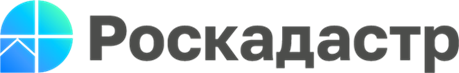 В Новгородской области вдвое выросли темпы создания электронного архива реестровых дел Специалисты Роскадастра к середине июня выполнили половину из объёма запланированных на этот год работ по сканированию: из почти 1,3 млн бумажных документов уже оцифровано 1,1 млн, что составляет 91 % от всех хранимых делЦифровизация госуслуг в сфере недвижимости – приоритетная задача ведомства. И создание электронного архива реестровых дел – одно из важных направлений этой деятельности, предусмотренных госпрограммой «Национальная система пространственных данных» (НСПД). Её стратегией запланирован постепенный перевод ведомством в электронный формат всех видов обслуживания, повышение уровня их удобства, качества и оперативности, а также доступности для россиян на Едином портале госуслуг.Работа по оцифровке архивов ведётся специалистами ведомства уже несколько лет. В прошлом году в связи с принятием госпрограммы НСПД ей было придано дополнительное ускорение: все хранимые в архивах реестровые дела должны быть переведены в электронный вид к 2025 году. Региональный Роскадастр вызов времени принял, и, как свидетельствуют результаты, с поставленной задачей справляется успешно.«Объём задания по сканированию бумажных документов, запланированный в прошлом году, а это свыше 63 тысяч реестровых дел, выполнен не только полностью, на 100 процентов, но и с превышением установленных показателей. Нам в итоге удалось оцифровать к началу нынешнего года более 67 тысяч бумажных документов, – рассказывает директор регионального филиала ППК «Роскадастр» Елена Милягина. – В этом году задачи выросли в два с половиной раза: в электронный вид необходимо перевести свыше 146 тысяч реестровых дел. И в июне практически половина от них уже отсканирована – порядка 70 тысяч. А всего оцифровано более 1,1 млн бумажных документов, что составляет 91 % от всех хранимых дел. Для этого увеличили не только вдвое темпы работ, но и на треть состав сотрудников, занятых сканированием». Кроме того, для этих целей приобретено новое современное оборудование: сегодня региональный Роскадастр выполняет процесс перевода бумажных дел интеллектуальными сканерами нового поколения, позволяющими получать электронные документы с изображениями высокой чёткости. Они – залог качества создаваемого цифрового архива реестровых дел. При этом их сканирование проводится на специально организованных рабочих местах в двухсменном режиме. «Эта работа огромной важности, ведь значение документов, которые входят в состав реестрового дела, трудно переоценить. Они содержат уникальную и достоверную информацию об истории объекта недвижимого имущества, о его образовании, прекращении существования, об основных характеристиках и их изменении, – поясняет заместитель директора филиала ППК «Роскадстр» по Новгородской области Светлана Ханыгина. – Такие сведения должны беречься тщательно, в надлежащем состоянии очень долгие сроки, в сущности пожизненно. А перевод архивов в электронный вид устраняет риск утраты или порчи бумажных документов благодаря резервному копированию. Поэтому оцифровка реестровых дел – лучшая гарантия не только надёжной защиты их электронных образов, но и имущественных прав самих собственников». К тому же процесс цифровизации позволяет сокращать архивные площади, систематизировать хранимые данные, устанавливать взаимосвязи документов, наполнять Единый госреестр недвижимости точными сведениями, улучшать качество межведомственного взаимодействия и обмена данными. В итоге создание электронных архивов ведомства напрямую влияет на ускорение и качество оказания госуслуг, с каждым годом обеспечивая заявителям всё более оперативный доступ к сведениям об объектах недвижимого имущества, в каких бы регионах страны они ни находились.  